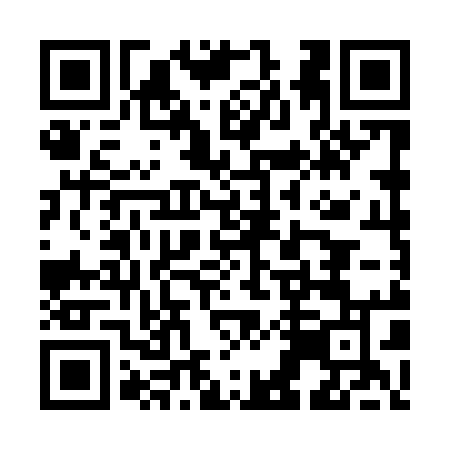 Ramadan times for Bodenets, BulgariaMon 11 Mar 2024 - Wed 10 Apr 2024High Latitude Method: Angle Based RulePrayer Calculation Method: Muslim World LeagueAsar Calculation Method: HanafiPrayer times provided by https://www.salahtimes.comDateDayFajrSuhurSunriseDhuhrAsrIftarMaghribIsha11Mon5:095:096:4412:354:406:276:277:5612Tue5:075:076:4212:354:416:286:287:5713Wed5:065:066:4012:354:426:296:297:5914Thu5:045:046:3912:344:426:316:318:0015Fri5:025:026:3712:344:436:326:328:0116Sat5:005:006:3512:344:446:336:338:0317Sun4:584:586:3312:334:456:346:348:0418Mon4:564:566:3212:334:466:356:358:0519Tue4:544:546:3012:334:476:376:378:0720Wed4:524:526:2812:334:486:386:388:0821Thu4:504:506:2612:324:496:396:398:0922Fri4:484:486:2412:324:506:406:408:1123Sat4:464:466:2312:324:516:416:418:1224Sun4:454:456:2112:314:526:436:438:1325Mon4:434:436:1912:314:536:446:448:1526Tue4:414:416:1712:314:536:456:458:1627Wed4:394:396:1512:304:546:466:468:1728Thu4:374:376:1412:304:556:476:478:1929Fri4:354:356:1212:304:566:486:488:2030Sat4:324:326:1012:304:576:506:508:2231Sun5:305:307:081:295:587:517:519:231Mon5:285:287:071:295:587:527:529:242Tue5:265:267:051:295:597:537:539:263Wed5:245:247:031:286:007:547:549:274Thu5:225:227:011:286:017:557:559:295Fri5:205:207:001:286:027:577:579:306Sat5:185:186:581:276:027:587:589:327Sun5:165:166:561:276:037:597:599:338Mon5:145:146:541:276:048:008:009:359Tue5:125:126:531:276:058:018:019:3610Wed5:105:106:511:266:058:028:029:38